Curriculum Vitae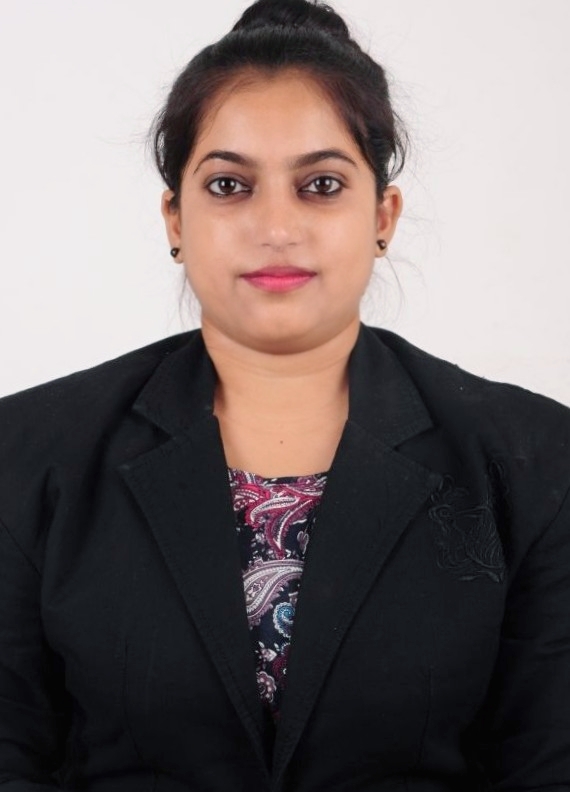 SUDHA PATKARCall     : +91 9340696957,+919589076606 Email : Sudha.patkar12@gmail.comEducation PGDCA 2016/17              Makhanalal chaturvedi university Bhopal completed with 67% Bachelor degree 2012/15              APS university - B.com Economics completed with 53% Higher secondary 12th 2012   M.P. Board Bhopal successfully completed with 59% Secondary school 10th 2010              M.P. Board Bhopal successfully completed with 60%Experience 	June 2018 present	        Working at Club Mahindra resort kanha M.P.		 Dec.2017-june 2018          7tiger resort tadoba Nagpur Maharashtra. Oct.2016-dec.2017                7tigers resort at kanha national park M.P.April 2015-march 2016          Syna Tiger Resort at bandhavgarh M.P. Feb.2011- jan.2014                Customer care officer in Micromax service rewa M.P.KEY SKILLS AND COMPETENCIESAll clerical Work, GSA, Call Attendant, Cash Book Handling, Stock Handling,front office, mail sending and etc. Having a professional manner with an emphasis on hospitality and guest service.Handling customer carefully.Computer operator/Office work.Tools & Application: MS Office 2007-8Personal Details DOB.                          :    20/06/1994Postal Address.       :    Rewa(M.P.) Pin                             :     486001Marital status          :     SingleLangauge.      :    Hindi/ English

Date.............